Załącznik nr 4 do zapytania ofertowego z dnia 24.09.2020- wizualizacja produktów:Jaja ekologiczne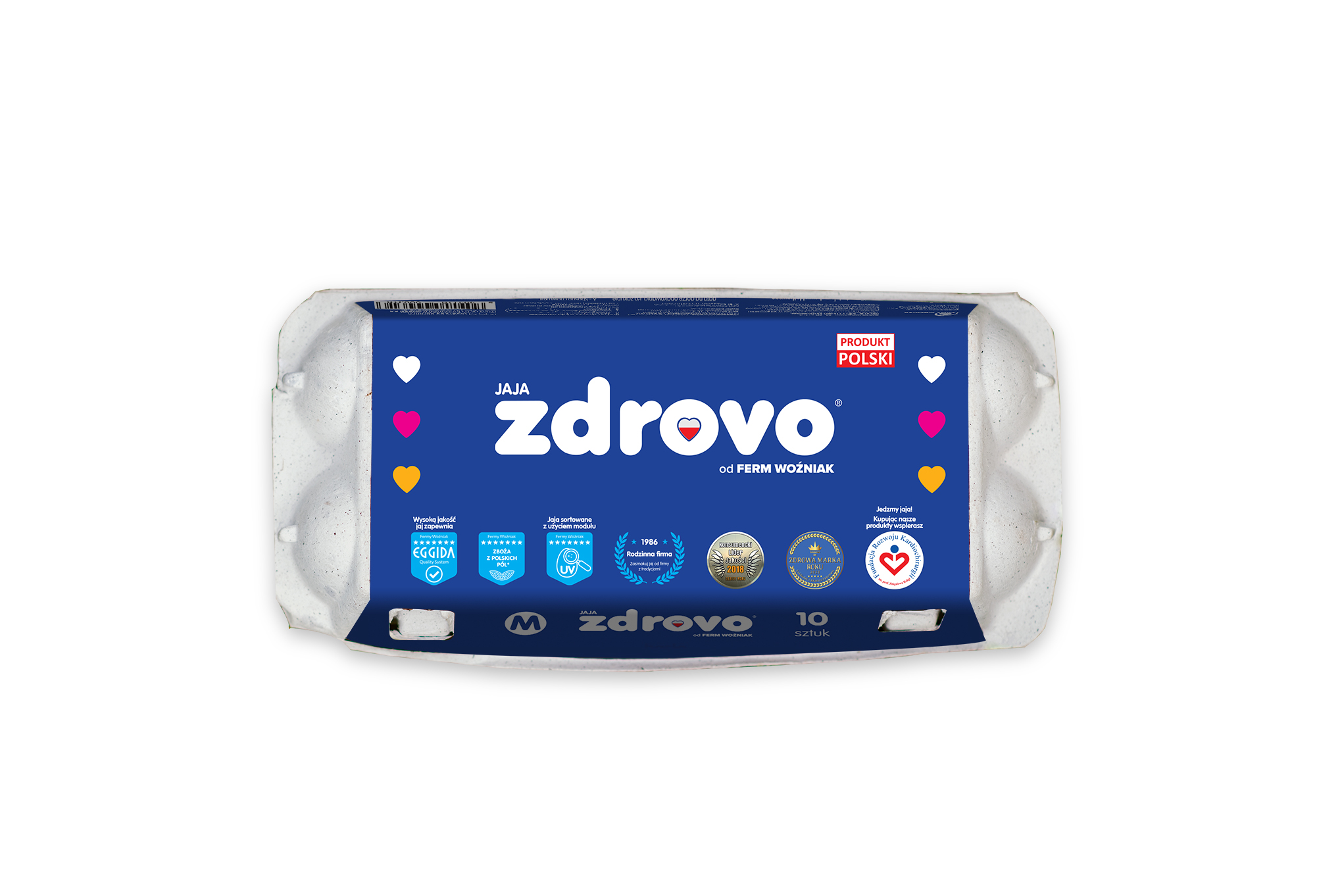 Ser Koryciński Swojski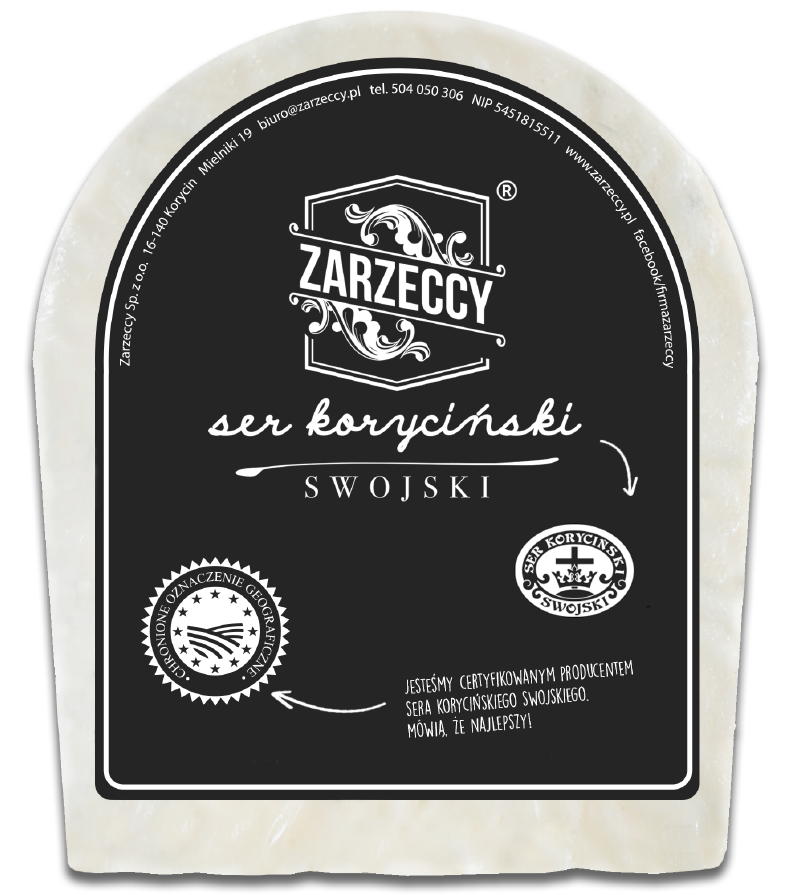 